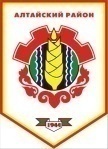 Российская ФедерацияРеспублика ХакасияСовет депутатов Аршановского сельсоветаАлтайского района Республики ХакасияРЕШЕНИЕ07.05.2013г.                                      с. Аршаново	                                  № 20	В соответствии со ст.7 Закона Республики Хакасия от 05.05.2004г. № 20 «Об административно-территориальном устройстве Республики Хакасия», статьи  29   Устава муниципального образования Аршановский сельсовет, Совет депутатов Аршановского сельсовета Алтайского района Республики Хакасия РЕШИЛ:     1.Присвоить новой улице согласно утвержденной схеме застройки в аале Хызыл Салда наименование - улица Степная.                 2. Настоящее решение вступает в силу со дня его принятия.Глава Аршановского сельсовета                                               Н.А. ТанбаевАлтайского района Республики ХакасияО присвоении наименования новой улице